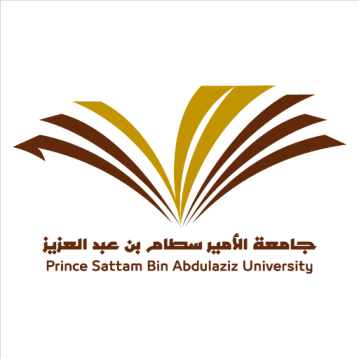 في حال رغبتكم تسكين وفد زائر أو أحد الضيوف أو عضو هيئة تدريس جديد نأمل منكم تعبئة النموذج قبل تاريخ وصول الوفد أو الضيف بعشرة أيام على الأقل: نموذج طـلـب تسكين وفد أو ضيف أو عضو هيئة تدريس جديد الجهة المستضيفةالجهة المستضيفةالجهة المستضيفةالجهة المستضيفةمسؤول التنسيق في الجهة مسؤول التنسيق في الجهة الاسمالاسمالجوالالجوالالبريد الإلكترونيالبريد الإلكترونيبيانات الساكنبيانات الساكنبيانات الساكنبيانات الساكنبيانات الساكنبيانات الساكنبيانات الساكنبيانات الساكنبيانات الساكنبيانات الساكنبيانات الساكنالاسـم كاملالاسـم كاملالاسـم كاملالجنسيةالجنسيةالجنسيةاللغةاللغةاللغةرقم الجوالرقم الجوالرقم الجوالرقم الهوية/الإقامةرقم الهوية/الإقامةرقم الهوية/الإقامةاللقب (المستوى الاجتماعي)اللقب (المستوى الاجتماعي)اللقب (المستوى الاجتماعي)الجهة التي يعمل بهاالجهة التي يعمل بهاالجهة التي يعمل بهاعدد أيام الضيافةعدد أيام الضيافةعدد أيام الضيافةعدد المرافقينعدد المرافقينعدد المرافقينمعلومات السكنمكان السكنمكان السكنمعلومات السكنرقم الغرفة/الشقةرقم الغرفة/الشقةالتوجيه الإعلام      العلاقات    المؤتمرات    المركز الحضاري    صحيفة الجامعة    أخرى....................................... الإعلام      العلاقات    المؤتمرات    المركز الحضاري    صحيفة الجامعة    أخرى....................................... الإعلام      العلاقات    المؤتمرات    المركز الحضاري    صحيفة الجامعة    أخرى....................................... الإعلام      العلاقات    المؤتمرات    المركز الحضاري    صحيفة الجامعة    أخرى....................................... الإعلام      العلاقات    المؤتمرات    المركز الحضاري    صحيفة الجامعة    أخرى....................................... الإعلام      العلاقات    المؤتمرات    المركز الحضاري    صحيفة الجامعة    أخرى....................................... الإعلام      العلاقات    المؤتمرات    المركز الحضاري    صحيفة الجامعة    أخرى....................................... الإعلام      العلاقات    المؤتمرات    المركز الحضاري    صحيفة الجامعة    أخرى....................................... الإعلام      العلاقات    المؤتمرات    المركز الحضاري    صحيفة الجامعة    أخرى....................................... الإعلام      العلاقات    المؤتمرات    المركز الحضاري    صحيفة الجامعة    أخرى.......................................